BAROUL ARGEŞ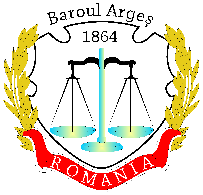 UNIUNEA NAŢIONALĂ A BAROURILOR DIN ROMÂNIAB A R O U L    A R G E ŞPiteşti, B-dul I.C. Brătianu nr.42, jud. Argeş, C.F.: 4469264, Tel/Fax: 0248213066,e-mail: baroularges.secretariat@gmail.com, site: www.barouarges.roLISTE VALIDARE CANDIDATURI           I. PENTRU CONSILIUL FILIALEI ARGEȘ A CASEI DE ASIGURĂRI A AVOCAȚILOR AU FOST VALIDAȚI/ADMIȘI CANDIDAȚII:II. PENTRU COMISIA DE CENZORI A FILIALEI ARGEŞ A CASEI DE ASIGURĂRI A AVOCAȚILOR AU FOST VALIDAȚI/ADMIȘI CANDIDAȚII:	III. PENTRU DELEGATI LA CONGRES AU FOST VALIDAȚI/ADMIȘI CANDIDAȚII:Nr.Crt.Numele și prenumeleDIACONESCU MARIANDRĂGHICIU EMILIA ELEONORADUMITRAȘCU MARIUS CĂTĂLINRĂDULESCU GEORGETASTAN IONELNr.Crt.Numele şi prenumele1.DUMITRAȘCU MARIUS CĂTĂLIN2.PREDA MARIANA3.RĂUȚĂ ADINA MANUELA   4.TRANCĂ LIVIA ELENANr.Crt.Numele şi prenumele1.DIACONESCU MARIAN2.PANĂ RAMONA ELENA3.POPESCU BRÂNDUȘA DOINA